KATA PENGANTAR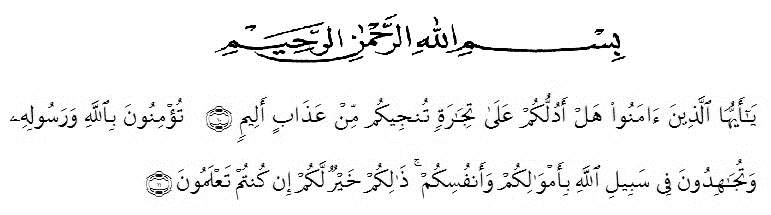 Artinya: “Wahai orang-orang yang beriman! Maukah kamu aku tunjukkan suatu perdagangan yang dapat menyelamatkanmu dari azab yang pedih? (Yaitu) kamu beriman kepada Allah dan Rasul-Nya dan berjihad di jalan Allah dengan harta dan jiwamu. Itulah yang lebih baik bagimu jika kamu mengetahuinya” (Q.S As-Saff: ayat 10-11).Puji dan syukur alhamdulillah penulis ucapkan kehadirat Allah SWT,  karena dengan  rahmat dan hidayah yang diberikan-Nya skripsi ini dapat diselesaikan, yang merupakan sebagian dari persyaratan bagi mahasiswa yang akan menyelesaikan perkuliahan di perguruan tinggi, sebagai sarana untuk meningkatkan aktivitas serta pola pikir ilmiah dan untuk mencapai gelar Sarjana Pendidikan Program Studi Pendidikan Guru Sekolah Dasar di Universitas Muslim Nusantara Al Washliyah.  Penulis menyusun  ini dengan judul “Pengembangan Bahan Ajar Buku Tematik Tema Merawat Hewan dan Tumbuhan Berbasis Kearifan Lokal Sumatera”.Dalam menyelesaikan skripsi ini, penulis telah banyak mendapatkan bantuan, bimbangan, dorongan, dan sarana yang baik dari berbagai pihak. Oleh karena itu, pada kesempatkan ini penulis ingin mengucapkan terima kasih yang sebesar-besarnya kepada:Bapak Dr. Hardi Mulyono K. Surbakti, S.E., M.AP selaku Rektor Universitas Muslim Nusantara Al Washliyah Medan.Bapak Dr. Samsul Bahri, M.Si selaku Dekan Fakultas Keguruan dan Ilmu Pendidikan Universitas Muslim Nusantara Al washliyah Medan.Ibu Dra. Sukmawarti, M.Pd selaku Ketua Program Studi Pendidikan Guru Sekolah Dasar.Ibu Nurmairina, S.Pd., M.Pd selaku Pembimbing  yang telah meluangkan waktu untuk membimbing, memberikan pengarahan, dan saran kepada peneliti sehingga skripsi ini dapat terselesaikan.Bapak Umar Darwis, S.E., M.Pd selaku dosen penguji I dan ibu Arrini Shabrina Anshor, S.Pd., M.Pd selaku dosen penguji II yang telah banyak meluangkan waktu serta memberikan bimbingan dan pengarahan untuk memperbaiki skripsi ini sampai terselesaikan.Bapak/Ibu dosen dan para pegawai di lingkungan Universitas Muslim Nusantara Al-Washliyah Medan.Kepada orang tua terutama ibu saya tercinta Ratni Mariati Panggabean dan abang kandung saya Selamat Rivai yang telah membiayai serta memberikan dukungan penuh untuk saya. Tak lupa juga untuk keluarga tercinta yang telah memberikan semangat, doa dan mendorong penulis demi mencapai cita-cita untuk memperoleh gelar Sarjana Pendidikan. Tak lupa kepada Agung Nugroho selaku pendamping spesial dihidup saya yang telah banyak memberikan semangat, doa, dukungan dan selalu membantu saya dalam mengejar gelar Sarjana Pendidikan.Hamidah Manullang selaku sahabat saya yang selalu memberikan semangat untuk saya dalam mengerjakan skripsi iniKepada teman dekat saya Chintya, Dinda, Vika, Dewi, Latifah dan Citra selaku teman-teman yang turut membantu penulisan selama perkuliahan umumnya, dan dalam penyelesaian skripsi ini khususnya.Akhirnya penulis mengharapkan semoga skripsi ini bermanfaat bagi kita semua dan bagi kemajuan pendidikan. Semoga Allah SWT selalu melimpahkan rahmat dan karunia nya kepada kita semua. Amin.	Medan,         Agustus 2022                          	Penulis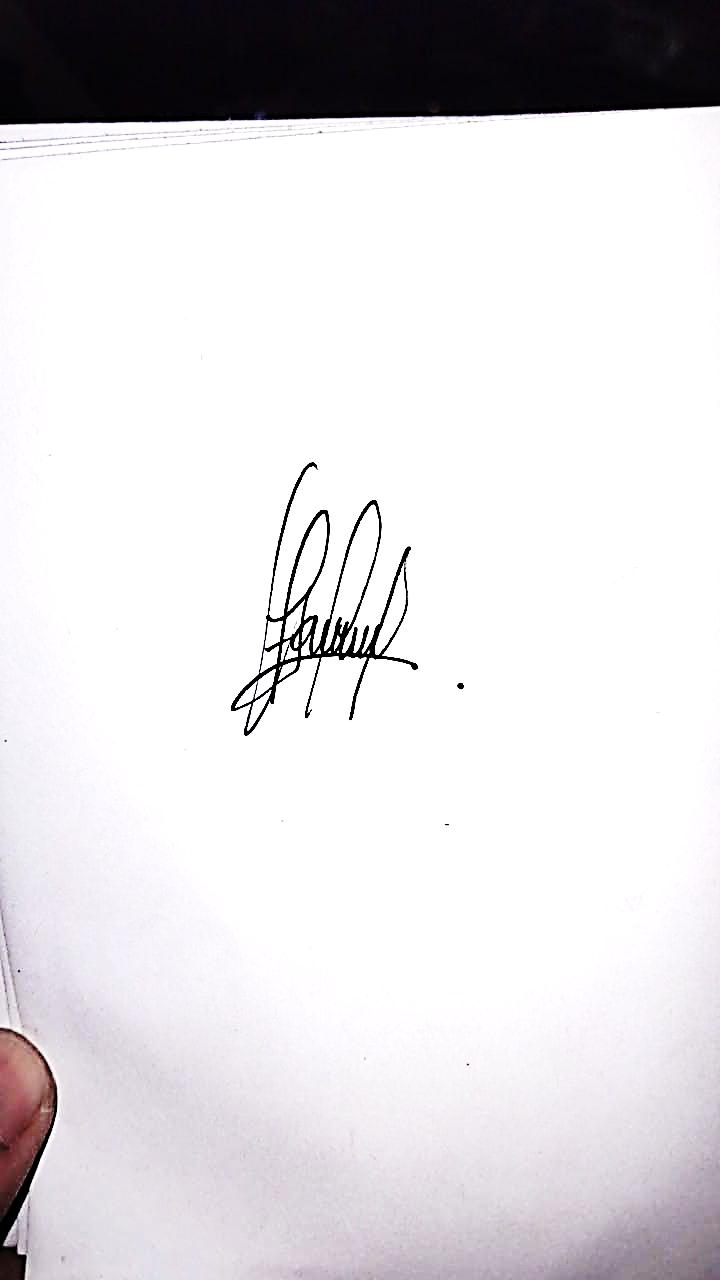                           	FAIRUZZIAH HASANAH	NPM: 181434118